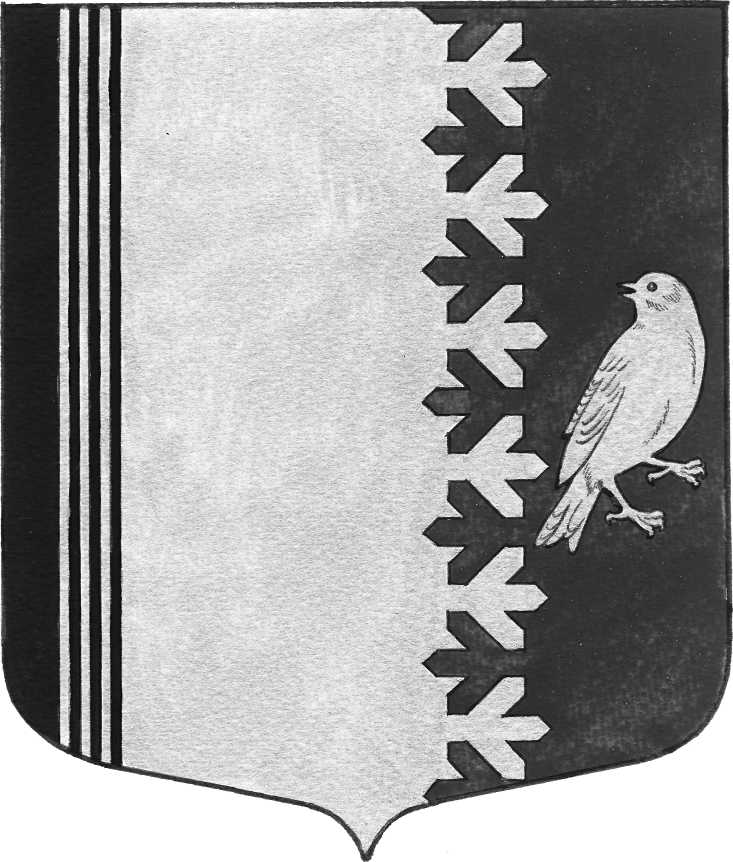 СОВЕТ ДЕПУТАТОВ МУНИЦИПАЛЬНОГО ОБРАЗОВАНИЯШУМСКОЕ СЕЛЬСКОЕ ПОСЕЛЕНИЕКИРОВСКОГО МУНИЦИПАЛЬНОГО РАЙОНАЛЕНИНГРАДСКОЙ ОБЛАСТИЧЕТВЕРТОГО СОЗЫВАПРОЕКТ РЕШЕНИЕ   от  _______ года №  ___Об утверждении  цены на доставку печного топлива, используемой для определения размера денежной компенсации расходов отдельным категориям граждан, проживающих в домах, не имеющих центрального отопления и газоснабжения на территории муниципального образования Шумское сельское  поселение Кировского муниципального района Ленинградской области В соответствии со ст. 14 Федерального закона Российской Федерации от 06.10.2003 года   № 131 «Общих принципах организации местного самоуправления в Российской Федерации»  и Порядком назначения и выплаты денежной компенсации части расходов на приобретение топлива и (или) баллонного газа отдельным категориям граждан, проживающих в домах, не имеющих центрального отопления и (ли) газоснабжения, утвержденного постановлением Правительства Ленинградской области от 13.03.2018 года № 78:1. Установить цены на доставку печного топлива, используемой для определения размера денежной компенсации расходов отдельным категориям граждан, проживающих в домах, не имеющих центрального отопления и газоснабжения на территории муниципального образования Шумское сельское  поселение Кировского муниципального района Ленинградской области, согласно приложению.2. Считать утратившим силу решение совета депутатов муниципального образования Шумское сельское поселение муниципального образования Кировский муниципальный район Ленинградской области от  29 декабря 2020  года  № 78    «Об утверждении  цены на доставку печного топлива, используемой для определения размера денежной компенсации расходов отдельным категориям граждан, проживающих в домах, не имеющих центрального отопления и газоснабжения на территории муниципального образования Шумское сельское  поселение Кировского муниципального района Ленинградской области.3. Контроль за исполнением настоящего решения оставляю за собой.4. Настоящее решение вступает в силу после официального опубликования. 5.Опубликовать настоящее решение в газете «Вестник муниципального образования Шумское сельское поселение» и на официальном сайте Шумскоре.рф.Глава муниципального образования                                                               В.Л. УльяновРазослано: дело -2,    комитет социальной защиты населения,  Вестник МО Шумское  сельское  поселение, прокуратура КМРПриложениек решению совета депутатов        МО  Шумское сельское поселение              Кировского муниципального района           Ленинградской области           от   ____года  № __      Цена на доставку печного топлива, используемой для определения размера денежной компенсации расходов отдельным категориям граждан, проживающих в домах, не имеющих центрального отопления и газоснабжения на территории муниципального образования Шумское сельское  поселение Кировского муниципального района Ленинградской области№ п/пНаименование услугЕд. изм.Кол-воЦена с НДС руб.ДроваДроваДроваДроваДрова1Доставка дров потребителю со складакуб. 12100,00УгольУгольУгольУгольУголь1Доставка угля потребителю со складатонна 15300,00